GOBIERNO DEL DISTRITO DE COLUMBIA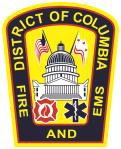 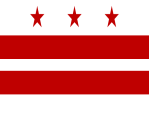 Departamento de Bomberos y Servicios de Emergencia Médica 
del Distrito de ColumbiaDatos y estadísticasLos elementos para fumar (p. ej., cigarrillos, cigarros, pipas, etc.) son la principal causa de muerte por incendio en los Estados Unidos. A estos elementos se les atribuyó aproximadamente una de cada cuatro muertes en 2006.En el año 2006, hubo una cifra estimada de 142,900 incendios provocados por elementos para fumar en los Estados Unidos. Estos incendios provocaron 780 muertes y 1,600 lesiones en civiles.A pesar de ser menos propensos a fumar que los adultos más jóvenes, los adultos de la tercera edad tienen el mayor riesgo de muerte o lesión a causa de incendios provocados por elementos para fumar.Los elementos que se incendian primero más comúnmente en viviendas donde ocurren muertes por incendios provocados por elementos para fumar son los muebles tapizados, los colchones y las prendas de cama.CONSEJOS DE SEGURIDAD A LA HORA DE FUMAREl acto de fumar de forma irresponsable es la principal causa de muerte por incendio. Los detectores de humo, las prendas de cama resistentes a las llamas y los muebles tapizados son eficaces contra el riesgo de incendio. A continuación, se proporcionan algunos consejos de seguridad para que ni usted ni su familia formen parte de los datos estadísticos sobre incendios:CONSEJOS DE SEGURIDAD AL FUMAR EN EL INTERIOR DE SU VIVIENDA:Si fuma, elija cigarrillos ignífugos. Estos tienen menos probabilidad de provocar incendios.Para evitar incendios fatales a causa de cigarrillos, manténgase alerta. Esto no será posible si está somnoliento, ha estado bebiendo, ha tomado algún medicamento o consumido otros fármacos.Nunca fume en la cama.No coloque los ceniceros en los apoyabrazos de los sofás o de las sillas.Use ceniceros grandes, profundos y con bordes anchos. Aunque sean más atractivos, los ceniceros más pequeños no son seguros, ya que los cigarrillos pueden rodar y caerse hacia afuera y las cenizas pueden salir volando fácilmente.Arroje agua sobre las cenizas. Vacíe los ceniceros en el inodoro o en un cesto de metal hermético. Las cenizas calientes arrojadas en las latas de basura pueden arder sin llama durante horas y luego convertirse en fuego.Guarde las cerillas y los encendedores en un lugar elevado y fuera del alcance y de la vista de los niños, preferentemente en un armario cerrado.No deje en cualquier lugar los cigarrillos, los cigarros o las pipas. Apague y deshágase de todos los elementos para fumar antes de irse.Evite tomar bebidas alcohólicas mientras fuma. Las combinaciones de este tipo o con medicamentos pueden ser peligrosas.Si recibe la visita de amigos o familiares, asegúrese de verificar que no queden cenizas que hayan caído accidentalmente sobre el piso y alrededor de los almohadones de las sillas.CONSEJOS DE SEGURIDAD AL FUMAR EN EL EXTERIOR DE SU VIVIENDA:No deseche los elementos para fumar arrojándolos en el césped, en las agujas de pino, en el abono o sobre el suelo.Deseche los elementos para fumar en un cesto ignífugo. Un cesto relleno con arena es una buena opción.A fin de evitar que ardan sin llama y provoquen un incendio, arroje agua sobre las colillas y las cenizas de cigarrillo antes de desecharlas.¡Siga al Departamento de Bomberos y Servicios de Emergencia Médica del Distrito de Columbia en Facebook y en Twitter!Siga al Departamento de Bomberos y Servicios de Emergencia Médica del Distrito de Columbia en Twitter, en http://www.twitter.com/dcfireems y en Facebook, en http://www.facebook.com/dcfireandems.Seguridad contra incendios provocados por el acto de fumar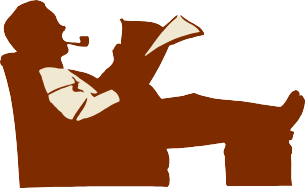 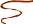 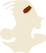 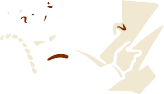 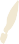 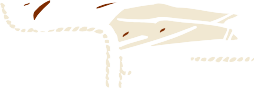 